Application to the Board of Directors or Board CommitteeCanadian Mental Health Association Thames Valley Addiction and Mental Health Serviceswww.cmhatv.caOur Vision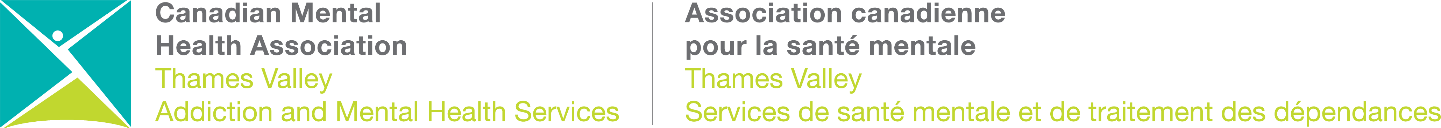 Resilience for all through positive mental health and freedom from addiction.Our MissionIgniting hope and fostering change by providing a continuum of mental health and addiction education, supports, and services.Our ValuesInclusion | Compassion | Respect | Choice | Collaboration | AccountabilityCanadian Mental Health Association Thames Valley Addiction and Mental Health Services (CMHA TVAMHS) is an integrated mental health and addiction agency providing community-based supports and services. Situated in rural and urban centres, our dynamic organization serves individuals aged 12 and up across Elgin, Middlesex, Huron, and Oxford counties. CMHA TVAMHS was established in April 2021 when three organizations (Addiction Services of Thames Valley, CMHA Elgin-Middlesex, and CMHA Oxford) united to better serve the mental health and addiction needs of the Thames Valley Region. CMHA TVAMHS came together with a vision of providing high quality community-based addiction and mental health programs that are accessible to all, regardless of where they live in Thames Valley, yet tailored to complement existing services and address needs and gaps within individual communities.Our Board of Directors are volunteers committed to providing innovative and accountable mental health and addiction services to the communities we serve.  We seek volunteers from Woodstock, St. Thomas, London, Strathroy and from Oxford, Elgin, Middlesex and Huron Counties to join the Board of Directors.Please indicate which position(s) you are applying to: Director Finance and Audit Committee French Language Services Committee Quality Improvement Committee Governance Committee Human Resources CommitteeHow did you hear about this Opportunity? What interests you in volunteering on the Board of Directors for our Agency? Please describe any previous Board or Committee experience? Please indicate which skills/knowledge you will bring to our Board of Directors or Board Committee:This question is voluntary.  Please indicate which areas of Diversity, Equity and Inclusion apply to you.  Please provide 2 references related to your previous volunteer experience(s):Name, position/reason for reference, email address, phone numberAll successful Applicants will be required to provide a clear criminal record check prior to commencing their position on our Board of Directors or one of our Board Committees.  Please indicate that you understand this requirement by selecting this box Completed applications can be mailed or emailed, along with your CV/Resume to:Peggy-Jo GrassExecutive Office AdministratorCMHA Thames Valley Addiction and Mental Health Services260-200 Queens AveLondon ON  N6A 1J3Peggy.grass@cmhatv.ca NameNameOccupationOccupationOccupationOccupationHome AddressHome AddressHome AddressHome AddressHome AddressCityPostal CodePostal CodeHome PhoneHome PhoneHome PhoneHome PhoneCell PhonePreferred email addressPreferred email addressPreferred email addressPreferred email addressPreferred email addressPreferred email addressPreferred email addressPlace of employmentPlace of employmentPlace of employmentPlace of employmentPlace of employmentPlace of employmentPosition HeldPosition HeldPosition HeldAddressAddressAddressPostal CodePostal CodeArea of Skill/ExperienceHighlevelMidlevelLowlevelNoneFinancial Management / Designation Strategic planning Governance/board experience Government relationsExperience in mental health and addiction system Experience from other complementary sectors Community Development / Partnership Connections to Giving / Philanthropy Corporate Sponsorship & Fundraising Event Planning Marketing / Branding Media Relations, Public Relations, Marketing and Advertising Legal  Public Policy / Advocacy Research, Evaluation & Best Practices Recruiting, Hiring, Training and Evaluating Personnel Information Systems/ Technology Quality & Performance Management Read / Write / Speak language(s) other than EnglishSpecify:   Program Planning and Evaluation Interagency Collaboration Public Speaking Organizational Development Writing, JournalismYesNoPrefernot to sayYouth (18-24) Senior (65+) Male Female Transgender Gender Fluid Non-binary Gender, Other Specify: 2SLGBTQIA+ Disability Under-represented Ethno-Racial/Cultural Group Indigenous, First Nation Indigenous, Metis Indigenous, Inuit Black, Indigenous, Persons of Colour (BIPOC) Person with Lived Experience Person with Lived Experience - Caregiver French Language Community Other areas of Diversity you wish to include:  Specify: 1.2.